Curriculum Committee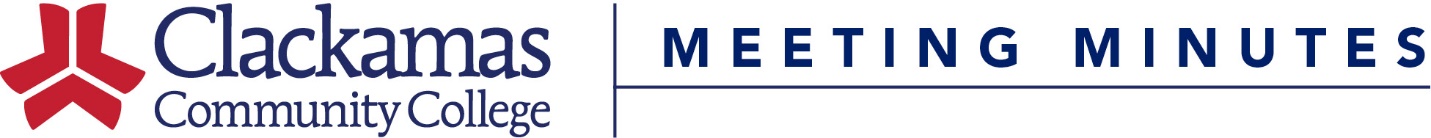 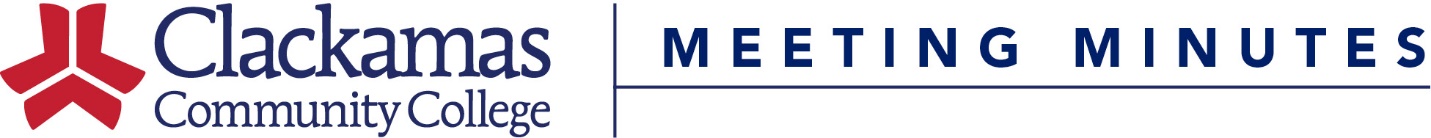 May 20, 2016Meeting AgendaPresenterActionWelcome and IntroductionsTerry MackeyApproval of MinutesTerry MackeyApprovalConsent AgendaCourse Number ChangeCourse Credit/Hours ChangeCourse Title ChangeReviewed Outlines for ApprovalTerry MackeyApprovalInformational ItemsRemoving Gen Ed CoursesDru UrbassikInformationalOld BusinessNew BusinessProgram AmendmentsAS Biology, PSUAS Biology, U of OCourse InactivationWR-123 English CompositionDru UrbassikDru UrbassikCarol BurnellApproval/18.SUApproval/18.SUApproval/18.SU